GCSE Physical EducationEnquiry Question: What is the strongest muscle in the body?Enquiry Question: What is the strongest muscle in the body?Enquiry Question: What is the strongest muscle in the body?Enquiry Question: What is the strongest muscle in the body?Enquiry Question: What is the strongest muscle in the body?Enquiry Question: What is the strongest muscle in the body?Enquiry Question: What is the strongest muscle in the body?Unit title: Applied Anatomy & PhysiologyWhy now?  Students learn the first chapter on the AQA GCSE Specification which is linked to Exam Paper 1 – The anatomy and Physiology paper. Chapter 3.1.1 Applied anatomy and physiology is the foundations of the paper that will allow students to learn the bones and muscles of the body. It also gives them the knowledge of the range of movements at a joint which they will need to understand the next chapter on the specification (3.1.2) which focuses on movement analysis. During this chapter on applied anatomy and physiology they will also learn and understand the functions of the cardio-respiratory system which students will need to know before being taught chapter 3.1.3 – Physical Training. Unit title: Applied Anatomy & PhysiologyWhy now?  Students learn the first chapter on the AQA GCSE Specification which is linked to Exam Paper 1 – The anatomy and Physiology paper. Chapter 3.1.1 Applied anatomy and physiology is the foundations of the paper that will allow students to learn the bones and muscles of the body. It also gives them the knowledge of the range of movements at a joint which they will need to understand the next chapter on the specification (3.1.2) which focuses on movement analysis. During this chapter on applied anatomy and physiology they will also learn and understand the functions of the cardio-respiratory system which students will need to know before being taught chapter 3.1.3 – Physical Training. Unit title: Applied Anatomy & PhysiologyWhy now?  Students learn the first chapter on the AQA GCSE Specification which is linked to Exam Paper 1 – The anatomy and Physiology paper. Chapter 3.1.1 Applied anatomy and physiology is the foundations of the paper that will allow students to learn the bones and muscles of the body. It also gives them the knowledge of the range of movements at a joint which they will need to understand the next chapter on the specification (3.1.2) which focuses on movement analysis. During this chapter on applied anatomy and physiology they will also learn and understand the functions of the cardio-respiratory system which students will need to know before being taught chapter 3.1.3 – Physical Training. Unit title: Applied Anatomy & PhysiologyWhy now?  Students learn the first chapter on the AQA GCSE Specification which is linked to Exam Paper 1 – The anatomy and Physiology paper. Chapter 3.1.1 Applied anatomy and physiology is the foundations of the paper that will allow students to learn the bones and muscles of the body. It also gives them the knowledge of the range of movements at a joint which they will need to understand the next chapter on the specification (3.1.2) which focuses on movement analysis. During this chapter on applied anatomy and physiology they will also learn and understand the functions of the cardio-respiratory system which students will need to know before being taught chapter 3.1.3 – Physical Training. Unit title: Applied Anatomy & PhysiologyWhy now?  Students learn the first chapter on the AQA GCSE Specification which is linked to Exam Paper 1 – The anatomy and Physiology paper. Chapter 3.1.1 Applied anatomy and physiology is the foundations of the paper that will allow students to learn the bones and muscles of the body. It also gives them the knowledge of the range of movements at a joint which they will need to understand the next chapter on the specification (3.1.2) which focuses on movement analysis. During this chapter on applied anatomy and physiology they will also learn and understand the functions of the cardio-respiratory system which students will need to know before being taught chapter 3.1.3 – Physical Training. Unit title: Applied Anatomy & PhysiologyWhy now?  Students learn the first chapter on the AQA GCSE Specification which is linked to Exam Paper 1 – The anatomy and Physiology paper. Chapter 3.1.1 Applied anatomy and physiology is the foundations of the paper that will allow students to learn the bones and muscles of the body. It also gives them the knowledge of the range of movements at a joint which they will need to understand the next chapter on the specification (3.1.2) which focuses on movement analysis. During this chapter on applied anatomy and physiology they will also learn and understand the functions of the cardio-respiratory system which students will need to know before being taught chapter 3.1.3 – Physical Training. Unit title: Applied Anatomy & PhysiologyWhy now?  Students learn the first chapter on the AQA GCSE Specification which is linked to Exam Paper 1 – The anatomy and Physiology paper. Chapter 3.1.1 Applied anatomy and physiology is the foundations of the paper that will allow students to learn the bones and muscles of the body. It also gives them the knowledge of the range of movements at a joint which they will need to understand the next chapter on the specification (3.1.2) which focuses on movement analysis. During this chapter on applied anatomy and physiology they will also learn and understand the functions of the cardio-respiratory system which students will need to know before being taught chapter 3.1.3 – Physical Training. KnowledgeStudents will know about…Application/SkillsStudents will be able to…Vocabulary(Tier 2 and 3)Home LearningAssessmentExtra ResourcesExtended ReadingCultural CapitalThe bones of the bodyStructure & function of the skeletonThe muscles of the bodyStructure of a synovial jointTypes of freely moveable jointsAntagonistic pairsThe pathway of airGaseous exchangeBlood VesselsStructure of the heartThe cardiac cycleMechanics of breathingInterpretations of a spirometer traceAnaerobic and aerobic exerciseShort- and long-term effects of exerciseLabel diagrams correctlyDefine key termsDraw diagrams correctly i.e. the cardiac cycle. Answer short answer questionsUse the 9-mark template to answer long answer questionsDemonstrate and model movements of the bodyUnderstand and know key equations. BonesSkeletonHingeBall & SocketJointMusclesLigamentsTendonsFlexionExtensionAbductionAdductionRotationPlantar-FlexionDorsi-FlexionHeartLungsAlveoliTracheaBronchiiBronchiolesAerobicAnaerobicUse of Google Classroom and blended learning. PiXL: https://www.pixl.org.uk/ Seneca: https://senecalearning.com/en-GB/ Afterschool revision lessons at Langdon Park.Milk: https://my.milkapp.io/ Question/AnswerSelf- assessmentPeer assessmentExaminationsBook reviews and markingAssignments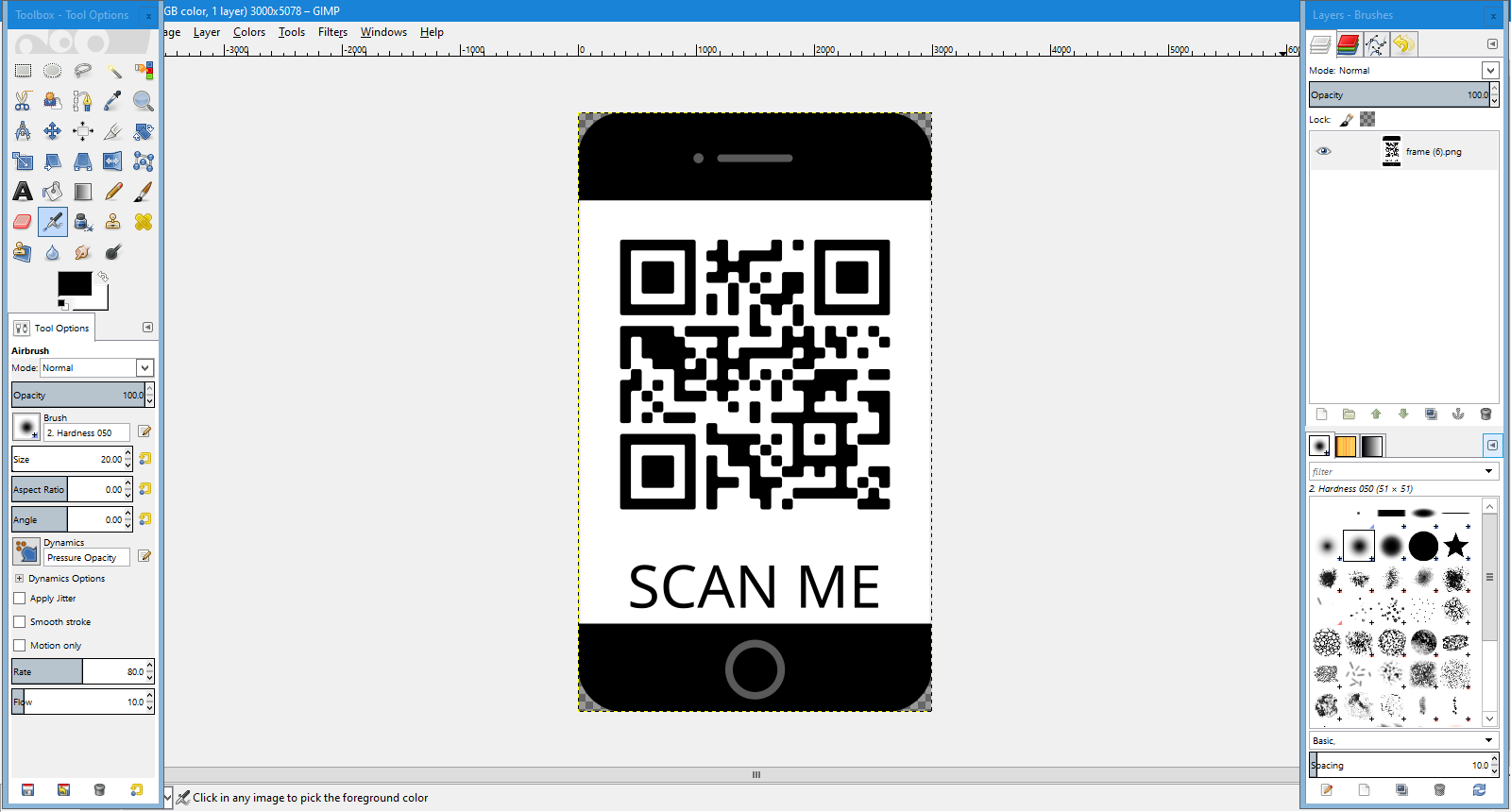 QR Code – Linked to the AQA Specificationhttps://www.aqa.org.uk/subjects/physical-education/gcse/physical-education-8582 Revise AQA GCSE (9-1) Revision GuideAQA GCSE (9-1) PE (Aqa for Gcse)Links with the Science faculty with regards to biology and the anatomy of our body. Use of the Gym facilities are available to link breathing and physical activity together and how exercise affects our oxygen uptake. YouTube clips are watched alongside other video clips to enhance understanding of topics. https://nathanwalkerphysed.com/pe-geeks-corner/ 